LAMPIRAN 12Hasil Analisis Statistik DeskriptifFrequenciesFrequency TableHistogram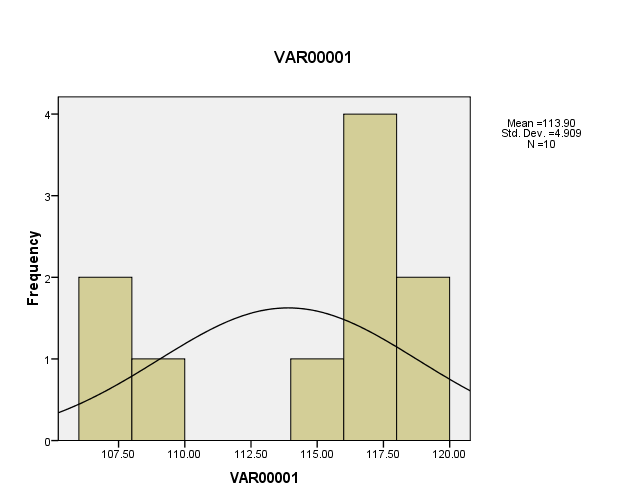 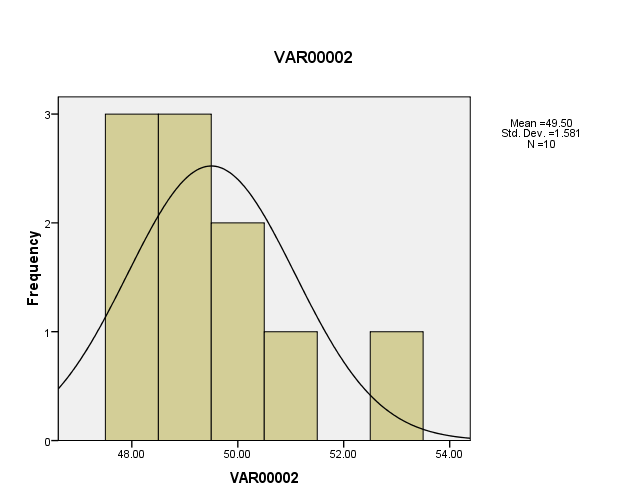 StatisticsStatisticsStatisticsStatisticsVAR00001VAR00002NValid1010NMissing00MeanMean113.900049.5000Std. Error of MeanStd. Error of Mean1.55242.50000MedianMedian116.500049.0000ModeMode117.0048.00aStd. DeviationStd. Deviation4.909181.58114VarianceVariance24.1002.500RangeRange12.005.00MinimumMinimum106.0048.00MaximumMaximum118.0053.00SumSum1139.00495.00Percentiles10106.000048.0000Percentiles20106.600048.0000Percentiles25108.250048.0000Percentiles30110.800048.3000Percentiles40115.400049.0000Percentiles50116.500049.0000Percentiles60117.000049.6000Percentiles70117.000050.0000Percentiles75117.250050.2500Percentiles80117.800050.8000Percentiles90118.000052.8000VAR00001VAR00001VAR00001VAR00001VAR00001VAR00001FrequencyPercentValid PercentCumulative PercentValid106220.020.020.0Valid109110.010.030.0Valid115110.010.040.0Valid116110.010.050.0Valid117330.030.080.0Valid118220.020.0100.0ValidTotal10100.0100.0VAR00002VAR00002VAR00002VAR00002VAR00002VAR00002FrequencyPercentValid PercentCumulative PercentValid48330.030.030.0Valid49330.030.060.0Valid50220.020.080.0Valid51110.010.090.0Valid53110.010.0100.0ValidTotal10100.0100.0